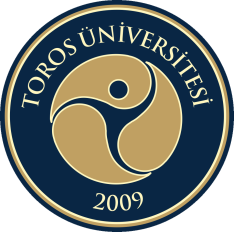                    TOROS ÜNİVERSİTESİ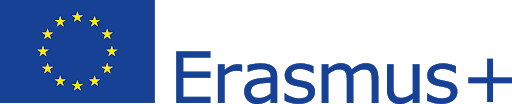                                             Erasmus+ Öğrenim Hareketliliği / Giden Öğrenci                                                BAŞVURU FORMU2021-2022 Akademik Yılı Bahar Dönemi(Başvuru formunun bilgisayar ortamında doldurulması gerekmektedir).Kişisel BilgilerAkademik BilgilerBaşvuru * Bölümünüzün anlaşmalarını öğrenmek için: https://erasmus.toros.edu.tr/ikilianlasma İsim/Soyisim - İmza:			                            		                      Tarih:İsim - SoyisimT.C. Kimlik No/ Yabancı Kimlik NoUyruk:Doğum TarihiDoğum YeriTÜ uzantılı mail adresiCinsiyetKadın    Erkek  Telefon (GSM) Yakınıİsim – Soyisim:Telefon:İsim – Soyisim:Telefon:İsim – Soyisim:Telefon:İkamet Adresi1. Derece şehit ve gazi yakınlığı          Evet       Hayır             Evet ise kanıtlayıcı belge gerekmektedir.          Evet       Hayır             Evet ise kanıtlayıcı belge gerekmektedir.          Evet       Hayır             Evet ise kanıtlayıcı belge gerekmektedir.          Evet       Hayır             Evet ise kanıtlayıcı belge gerekmektedir.          Evet       Hayır             Evet ise kanıtlayıcı belge gerekmektedir.Engellilik durumunuz          Evet       Hayır             Evet ise kanıtlayıcı belge gerekmektedir.          Evet       Hayır             Evet ise kanıtlayıcı belge gerekmektedir.          Evet       Hayır             Evet ise kanıtlayıcı belge gerekmektedir.          Evet       Hayır             Evet ise kanıtlayıcı belge gerekmektedir.          Evet       Hayır             Evet ise kanıtlayıcı belge gerekmektedir.2828 sayılı sosyal hizmetler kanunu kapsamında hakkınızda koruma, bakım veya barınma kararı bulunuyor mu?          Evet       Hayır             Evet ise kanıtlayıcı belge gerekmektedir.          Evet       Hayır             Evet ise kanıtlayıcı belge gerekmektedir.          Evet       Hayır             Evet ise kanıtlayıcı belge gerekmektedir.          Evet       Hayır             Evet ise kanıtlayıcı belge gerekmektedir.          Evet       Hayır             Evet ise kanıtlayıcı belge gerekmektedir.Hem öğrenim hem staj faaliyetine aynı anda başvurup seçilmiş olunmadurumunda, -10 puan eksiltme hangi hareketliliğinize yansıtılsın?Öğrenim hareketliliğine -10 puan uygulansın. ☐    Staj hareketliliğine -10 puan uygulansın.         ☐    Sadece öğrenim hareketliliğine başvurdum.    ☐ Öğrenim hareketliliğine -10 puan uygulansın. ☐    Staj hareketliliğine -10 puan uygulansın.         ☐    Sadece öğrenim hareketliliğine başvurdum.    ☐ Öğrenim hareketliliğine -10 puan uygulansın. ☐    Staj hareketliliğine -10 puan uygulansın.         ☐    Sadece öğrenim hareketliliğine başvurdum.    ☐ Öğrenim hareketliliğine -10 puan uygulansın. ☐    Staj hareketliliğine -10 puan uygulansın.         ☐    Sadece öğrenim hareketliliğine başvurdum.    ☐ Öğrenim hareketliliğine -10 puan uygulansın. ☐    Staj hareketliliğine -10 puan uygulansın.         ☐    Sadece öğrenim hareketliliğine başvurdum.    ☐ Fakülte/Enstitü/Yüksek OkulBölümMevcut GNOSınıfÖğrenci NoVarsa son bir yıldaki TÜ Erasmus İngilizce Yeterlilik Notu100 üzerinden __________  / ____/____/20__ (tarih)100 üzerinden __________  / ____/____/20__ (tarih)100 üzerinden __________  / ____/____/20__ (tarih)100 üzerinden __________  / ____/____/20__ (tarih)100 üzerinden __________  / ____/____/20__ (tarih)100 üzerinden __________  / ____/____/20__ (tarih)Bölümünüzün Erasmus Koordinatörü(Bölüm koordinatörünüz için: https://erasmus.toros.edu.tr/makale/bolum-koordinatorleri-listesi-1077 (Bölüm koordinatörünüz için: https://erasmus.toros.edu.tr/makale/bolum-koordinatorleri-listesi-1077 (Bölüm koordinatörünüz için: https://erasmus.toros.edu.tr/makale/bolum-koordinatorleri-listesi-1077 (Bölüm koordinatörünüz için: https://erasmus.toros.edu.tr/makale/bolum-koordinatorleri-listesi-1077 (Bölüm koordinatörünüz için: https://erasmus.toros.edu.tr/makale/bolum-koordinatorleri-listesi-1077 (Bölüm koordinatörünüz için: https://erasmus.toros.edu.tr/makale/bolum-koordinatorleri-listesi-1077 Daha önce öğrenci öğrenim veya staj hareketliliğinden faydalandınız mı?Daha önce öğrenci öğrenim veya staj hareketliliğinden faydalandınız mı?Daha önce öğrenci öğrenim veya staj hareketliliğinden faydalandınız mı?Daha önce öğrenci öğrenim veya staj hareketliliğinden faydalandınız mı?Evet            Hayır  Evet            Hayır  Evet ise tarihlerini belirtiniz.Öğrenim HareketliliğiÖğrenim HareketliliğiStaj HareketliliğiDiğer:Diğer:Evet ise tarihlerini belirtiniz.Başlangıç:Bitiş:Başlangıç:Bitiş:Başlangıç:Bitiş:Başlangıç:Bitiş:Başlangıç:Bitiş:Eğitim Kademesi                              Ön Lisans     Lisans      Yüksek Lisans       Doktora                                  Ön Lisans     Lisans      Yüksek Lisans       Doktora                                  Ön Lisans     Lisans      Yüksek Lisans       Doktora                                  Ön Lisans     Lisans      Yüksek Lisans       Doktora                                  Ön Lisans     Lisans      Yüksek Lisans       Doktora    Okumak istediğiniz üniversitelerin listesi (Tercihinize göre sıralayın)NoÜniversiteÜniversiteÜniversiteÜlkeOkumak istediğiniz üniversitelerin listesi (Tercihinize göre sıralayın)1.Okumak istediğiniz üniversitelerin listesi (Tercihinize göre sıralayın)2.Okumak istediğiniz üniversitelerin listesi (Tercihinize göre sıralayın)3.Bu başvuru formuna ek olarak güncel tarihli ve imzalı; Transkript ve Öğrenci Belgesi ve de Kimlik Kartı Fotokopisini 45 Evler Kampüsü Dış İlişkiler Şube Müdürlüğüne elden teslim etmeniz gerekmektedir.